Les chevaliers de la Table RondeAnne Jonas et Vincent DutraitCompétences travaillées :Lire et comprendre une phrase pour choisir le mot qui convient pour la compléter.Lire et comprendre une phrase pour choisir une phrase correspondant à une illustration.Lire et comprendre une phrase pour juger de sa véracité par rapport au texte.Segmenter une phrase écrite en mots.Écrire un mot à partir d'une liste de syllabesLire et comprendre une phrase pour trouver un mot intrus et le modifier.Remettre les mots d'une phrase dans l'ordre avec des étiquettes manipulables puis sans.Remplacer un mot ou un groupe de mots dans une phrase par un anaphorique.Écrire pour anticiper afin de compléter une phrase qui n'est pas terminée.Trouver la phrase réponse correspondant à une question sur une information explicite du texte.Trouver le référent d'un anaphorique par rapport au sens de la phrase.Retrouver un ou des synonymes d'un mot parmi un choix de mots.Retrouver le mot générique ou titre thématique d'une liste de mots.Lire et comprendre un court texte afin de compléter les mots manquants.Ponctuer une phrase avec . ? ou ! en fonction de son sens.Trouver le verbe dans une phrase et donner son infinitif.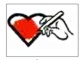 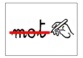  Colorie le mot qui convient et barre l’autre.La demoiselle est enfermée dans une tour cabane.Merlin est un adulte bébé tout poilu.Merlin se met à parler chanter pour qu'on ne tue pas sa mère.Merlin a des pouvoirs méchants magiques.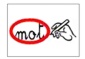  Barre les phrases fausses, et entoure les phrases vraies.Merlin a une maman et un papa.Les juges veulent tuer la maman de Merlin.Merlin est capable de parler.Merlin est capable de devenir invisible.Merlin peut voir le passé et le futur. Colorie la phrase correcte en t’aidant de l’illustration. Colorie la première lettre de chaque mot. Recopie la phrase sur ton cahier en séparant bien les mots.Lademoiselleestenferméedansunetour.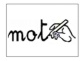  Utilise les syllabes pour écrire les mots. Barre les mots qui ne conviennent pas et écris au-dessous les mots qui conviennent.La demoiselle habite en France.Quand Merlin nait, il n'a pas de poils.Merlin dit aux juges de ne pas tuer sa sœur.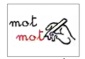  Recopie la phrase sur ton cahier en la terminant. La demoiselle est enfermée dans … Les juges décident de ne pas …. Merlin a de fabuleux …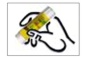  Colle les étiquettes sur la ligne du cahier pour écrire la phrase qui correspond au dessin.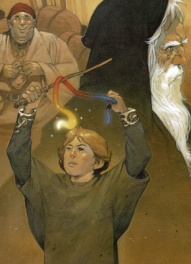 ----------------------------------------------------------------- Écris lui, la ou les pour remplacer les mots.Les juges mettent la demoiselle en prison.Les juges …… mettent en prison.La demoiselle donne le nom de Merlin au bébé.La demoiselle …… donne le nom de Merlin.Merlin surprend les juges en parlant.Merlin …… surprend. Colorie le mot qui convient et barre l’autre.Le roi de France Grande-Bretagne s'appelle Voltiger.Voltiger a tué le vrai magicien roi.Le fils père du vrai roi s'appelle Uter.Voltiger a peur qu'Uter vienne le consoler tuer.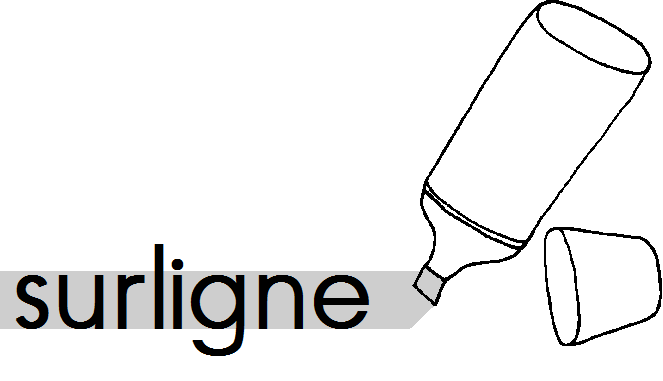  Barre les phrases fausses, et surligne les phrases vraies.La tour reste debout.Il y a des dragons sous la tour.Quand les dragons bougent, ils font tomber la tour.Les dragons sont amis.Il y a un dragon rouge et un dragon blanc. Colorie la phrase correcte en t’aidant de l’illustration. Colorie la première lettre de chaque mot. Recopie la phrase sur ton cahier en séparant bien les mots.Lesdragonssebattentetmeurenttouslesdeux. Utilise les syllabes pour écrire les mots. Barre les mots qui ne conviennent pas et écris au-dessous les mots qui conviennent.Voltiger a volé la place du vrai président.Uter Pendragon est le grand-père du vrai roi.Uter tue Merlin pour reprendre sa place de roi. Recopie la phrase sur ton cahier en la terminant. Le fils du vrai roi s'appelle … Voltiger a tué …. La tour de Voltiger s'effondre parce que … Colle les étiquettes sur la ligne du cahier pour écrire la phrase qui correspond au dessin.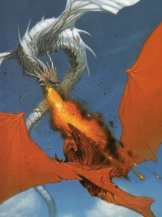 ----------------------------------------------------------------- Écris elle, la ou lui pour remplacer les mots.Merlin explique à Voltiger que sa tour ne peut pas tenir.Merlin explique à Voltiger qu' …… ne peut pas tenir.Voltiger a volé la couronne au vrai roi.Voltiger …… a volé la couronne.Uter tue Voltiger pour reprendre sa couronne.Uter tue Voltiger pour …… reprendre. Barre les phrases fausses, et surligne les phrases vraies.Merlin devient le roi.Ygerne est mariée avec le duc de Tintagel.Uter n'aime pas Ygerne.Uter est triste car Ygerne est déjà mariée.Uter voudrait qu'Ygerne soit amoureuse de lui. Barre les mots qui ne conviennent pas et écris au-dessous les mots qui conviennent.Merlin transforme Uter pour qu'il ressemble à un paysan.Uter fait croire à Ygerne qu'il est Merlin.La magie arrête de marcher à midi. Coche la bonne réponse. Comment meurt le mari d'Ygerne ?Le mari d'Ygerne meurt parce qu'Uter le tue.Le mari d'Ygerne meurt en faisant la guerre. Que promet Uter à Merlin en échange de son aide ?Uter promet de donner son enfant à Merlin.Uter promet de donner un trésor à Merlin. Est-ce que Uter tient sa promesse ? Non, Uter ne tient pas sa promesse envers Merlin.Oui, Uter tient sa promesse envers Merlin. Colorie les phrases qui disent ce que fait Merlin. Colorie la première lettre de chaque mot. Recopie la phrase sur ton cahier en séparant bien les mots.Uterestamoureuxd'Ygerne. Recopie la phrase sur ton cahier en la terminant. Uter peut rester avec Ygerne jusqu'au matin car… En échange de sa magie, Merlin demande à Uter de… Relie les mots qui veulent dire la même chose. Recopie à la bonne place le titre de chaque liste.nuit		matin		magie Remets les étiquettes dans l’ordre pour écrire la phrase qui …<son><Uter><demanda><donner><Merlin><à><de><lui><fils.> Écris les mots qui manquent pour compléter le résumé.Merlin reste avec le roi ………………………………………… pour l'aider.Uter fait une ruse pour être avec …………………………. car il l'aime.Le ………………………………….. d'Ygerne meurt à la guerre.Uter et Ygerne se ……………………………………… et ont un ………………………….. . Écris le bon point à la fin des phrases : . ? !Je suis amoureux d'YgerneMais, c'est affreux, elle a déjà un mariComment je pourrais faire pour être avec elleJe vais demander de l'aide à Merlin Dans chaque phrase, souligne le verbe puis écris le verbe à l’infinitif. Barre les phrases fausses, et surligne les phrases vraies.Le fils d'Uter et Ygerne s'appelle Antor.Le fils d'Antor et sa femme s'appelle Keu.Uter devient vieux et il meurt.Tous les paysans veulent devenir le roi.Merlin dit qu'un signe dira qui doit être roi. Barre les mots qui ne conviennent pas et écris au-dessous les mots qui conviennent.Merlin dit qu'il faut attendre un train pour choisir le nouveau roi.Un bloc de bois apparait.Un fourchette est plantée dans la pierre. Coche la bonne réponse. Que deviendra celui qui arrache l'épée de la pierre ?Il deviendra un magicien.Il deviendra le roi. Qu'est-ce que les barons essayent de faire ?Ils essayent d'enlever l'épée de la pierre pour être roi.Ils essayent de tuer le roi Uter. Quel âge a Arthur ? Arthur a seize ans.Artur a quinze ans. Colorie les phrases qui disent ce que fait Merlin. Colorie la première lettre de chaque mot. Recopie la phrase sur ton cahier en séparant bien les mots.Celuiquim'arracheraàcettepierreserafaitroi. Recopie la phrase sur ton cahier en la terminant. Aucun baron ne réussit à … Le nom de l'épée plantée dans la pierre est … Relie les mots qui veulent dire la même chose. Recopie à la bonne place le titre de chaque liste.pierre		arme		colère Remets les étiquettes dans l’ordre pour écrire la phrase qui te dit le nom de l'épée.<marqué><lame><Sur><nom><la><était><le><Excalibur><de><l'épée²:> Écris les mots qui manquent pour compléter le résumé.Arthur est élevé par ……………………….. et sa femme.Quand Uter meurt, il faut choisir un nouveau …………………….. .C'est celui qui enlèvera Excalibur de la …………. qui sera roi.C'est Arthur qui réussit, il devient le ………………. . Écris le bon point à la fin des phrases : . ? !J'ai vu une épée plantée dans une pierreQu'est-ce qu'elle fait làJ'ai tiré et j'ai enlevée l'épée de la pierreC'est incroyable je suis le roi maintenant Dans chaque phrase, souligne le verbe puis écris le verbe à l’infinitif. Barre les phrases fausses, et surligne les phrases vraies.Claudias est l'ennemi de Léodagan.Léodagan est l'ami d'Arthur et Merlin.Arthur décide d'aller aider Claudias.Merlin fait cracher de l'eau au dragon.Claudias gagne la guerre. Barre les mots qui ne conviennent pas et écris au-dessous les mots qui conviennent.Léodagan organise une fête dans sa forêt.Léodagan invite Claudias parce qu'il l'a aidé.La fille de Léodagan s'appelle Claudias. Coche la bonne réponse. Qui rencontre Arthur dans le château de Léodagan ?Arthur rencontre Guenièvre dans le château.Arthur rencontre Ygerne dans le château. Qui est Guenièvre ?Guenièvre est la fille de Merlin.Guenièvre est la fille de Léodagan. De qui Arthur tombe-t-il amoureux ? Arthur tombe amoureux de Guenièvre.Arthur tombe amoureux d'Ygerne. Colorie les phrases qui disent ce que fait Arthur. Colorie la première lettre de chaque mot. Recopie la phrase sur ton cahier en séparant bien les mots.Arthurorganisaitdestournoisavecseschevaliers. Recopie la phrase sur ton cahier en la terminant. Dans leur château, Arthur et Guenièvre font … Merlin utilise sa magie pour … Relie les mots qui veulent dire la même chose. Recopie à la bonne place le titre de chaque liste.château		guerre		ennemi Remets les étiquettes dans l’ordre pour écrire la phrase qui te dit ce qu'Arthur fait dans son château.<tournois><Arthur><ses><des><avec><organisait><chevaliers.> Écris les mots qui manquent pour compléter le résumé.Merlin aide son ami Léodagan a gagner contre ………………… .Léodagan fait une …………………………………….. dans son château.Arthur tombe amoureux de la ………………..………. de Léodagan.Arthur et …………………………………………………. se marient. Écris le bon point à la fin des phrases : . ? !Je suis à la fête de LéodaganMais qui est cette jolie jeune filleC'est Guenièvre, la fille de LéodaganComme elle est belle Dans chaque phrase, souligne le verbe puis écris le verbe à l’infinitif. Barre les phrases fausses, et surligne les phrases vraies.Le château d'Arthur s'appelle Camelot.Merlin fait apparaître une table carrée.La table est pour les meilleurs chevaliers.Les chevaliers doivent retrouver un dragon.Les chevaliers font la promesse de trouver le Graal. Barre les mots qui ne conviennent pas et écris au-dessous les mots qui conviennent.Merlin fait apparaître un repas pour chaque chevalier.Un nom est marqué sur chaque table.Il y a trois sièges qui n'ont pas de nom dessus. Coche la bonne réponse. Comment s'appelle le siège où il n'y a pas de nom ?Il s'appelle le Graal.Il s'appelle le siège périlleux. Pour qui est le siège périlleux ?Il est pour le roi.Il est pour le meilleur des chevaliers. Qui sera le meilleur chevalier ? Le meilleur chevalier sera celui qui est le plus riche.Le meilleur chevalier sera celui qui trouvera le Graal. Colorie les phrases qui disent ce que fait Merlin. Colorie la première lettre de chaque mot. Recopie la phrase sur ton cahier en séparant bien les mots.Acettetablepourronts'asseoirlesmeilleurschevaliersduroyaume. Recopie la phrase sur ton cahier en la terminant. Arthur habite dans le château de …. D'habitude le roi s'assoit … Relie les mots qui veulent dire la même chose. Recopie à la bonne place le titre de chaque liste.roi		siège		promettre Remets les étiquettes dans l’ordre pour écrire la phrase qui pourquoi la table est ronde.<ainsi><Elle><ronde><les><est><tous><car><chevaliers><égaux.><seront> Écris les mots qui manquent pour compléter le résumé.Merlin fait apparaître une …………………………… ronde.La table est pour les meilleurs ………………………………… du royaume.Les chevaliers devront chercher la coupe du …………………………… .Merlin fait apparaître un ………..…………….. pour chaque chevalier. Écris le bon point à la fin des phrases : . ? !Pourquoi la table est-elle rondeC'est pour que tous les chevaliers soient égauxMais ça n'existe pas une table rondeMerlin en a fait une Dans chaque phrase, souligne le verbe puis écris le verbe à l’infinitif. Barre les phrases fausses, et surligne les phrases vraies.Arthur a disparu.Gauvain est un chevalier de la Table Ronde.Gauvain cherche Merlin dans une forêt.Merlin est caché derrière un mur de pierre.Merlin dit à Gauvain de venir le chercher. Barre les mots qui ne conviennent pas et écris au-dessous les mots qui conviennent.Merlin a rencontré dame Ygerne.Viviane vit dans la montagne de Brocéliande.Viviane est amoureuse de Gauvain. Coche la bonne réponse. Qu'apprend Merlin à Viviane ?Merlin lui apprend comment être chevalier.Merlin lui apprend comment faire de la magie. Que fait apparaître Viviane avec sa magie ?Elle fait apparaître de la brume.Elle fait apparaître un lac. Pourquoi Viviane fait-elle apparaître la brume ? Viviane veut se cacher dans la brume.Viviane veut que Merlin reste auprès d'elle dans la brume. Colorie les phrases qui disent ce que fait Merlin. Colorie la première lettre de chaque mot. Recopie la phrase sur ton cahier en séparant bien les mots.DerrièrelemurGauvainentendlavoixdeMerlin. Recopie la phrase sur ton cahier en la terminant. Gauvain trouve Merlin dans la forêt de… Pour empêcher Merlin de partir, Viviane a fait… Relie les mots qui veulent dire la même chose. Recopie à la bonne place le titre de chaque liste.dire		inquiet		magie Remets les étiquettes dans l’ordre pour écrire la phrase qui dit ce que dit Merlin à Gauvain.<au²revoir><à><Merlin><de><à><lui><pour><Gauvain><dire><dit><Arthur> Écris les mots qui manquent pour compléter le résumé.…………………………. a disparu de Camelot. Gauvain part à la recherche de Merlin. Dans la ……………………………… de Brocéliande, Gauvain trouve Merlin. ………………… est caché derrière un mur de brumes. Merlin va …………………………….. avec son amoureuse. Écris le bon point à la fin des phrases : . ? !C'est affreux, Merlin a disparuGauvain part chercher MerlinOu peut bien être caché MerlinMerlin est dans la forêt avec Viviane Dans chaque phrase, souligne le verbe puis écris le verbe à l’infinitif. Barre les phrases fausses, et surligne les phrases vraies.Les chevaliers d'Arthur sont à la mer.Les chevaliers rencontrent une jeune fille.Perceval veut devenir chevalier.Perceval va à Camelot.Les chevaliers se moquent de Perceval. Barre les mots qui ne conviennent pas et écris au-dessous les mots qui conviennent.Les chevaliers accueillent bien Perceval.Le chevalier Vermeil a volé l'assiette d'Arthur.Perceval tue le chevalier bleu. Coche la bonne réponse. De qui Perceval prend-il l'armure ?Perceval prend l'armure de Keu.Perceval prend l'armure du chevalier Vermeil. Pourquoi Perceval tue-t-il le chevalier Vermeil ?Perceval le tue parce qu'il a pris le trésor.Perceval le tue parce qu'il a volé la coupe préférée d'Arthur. Pourquoi Perceval ne retourne pas voir Arthur ?Parce que Perceval part à l'aventure.Parce que Perceval a peur d'Arthur. Colorie les phrases qui disent ce que fait Perceval. Colorie la première lettre de chaque mot. Recopie la phrase sur ton cahier en séparant bien les mots.Cejeunehommes'appelaitPercevalleGallois. Recopie la phrase sur ton cahier en la terminant.Les chevaliers se moquent de Perceval parce…. Relie les mots qui veulent dire la même chose. Recopie à la bonne place le titre de chaque liste.coupe		tuer		armure Remets les étiquettes dans l’ordre pour écrire la phrase qui dit ce que font les chevaliers d'Arthur.<se><Les><Perceval><n'avait><moquèrent><de><d'armure.><chevaliers><qui><pas> Écris les mots qui manquent pour compléter le résumé.Les chevaliers d'Arthur se sont ……………………... dans la forêt. Ils demandent leur ……………………….. à un jeune garçon. Ce garçon s'appelle …………………………………….. Il veut devenir chevalier. Perceval décide de partir à ……………………….. . Écris le bon point à la fin des phrases : . ? !C'est terrible, nous nous sommes perdusQuelle route faut-il prendreIl y a un jeune garçon là-basEst-ce que vous pensez qu'il connait le chemin Dans chaque phrase, souligne le verbe puis écris le verbe à l’infinitif. Barre les phrases fausses, et surligne les phrases vraies.Le château est tout casse.Les gens du château sont riches.La princesse du château invite Perceval.La princesse s'appelle Ygerne.Anguingueron est l'ennemi de Blanchefleur. Barre les mots qui ne conviennent pas et écris au-dessous les mots qui conviennent.Blanchefleur est une très moche princesse.Anguingueron veut prendre le château de Guenièvre.Perceval décide d'attaquer Blanchefleur. Coche la bonne réponse. Qui gagne le duel ?C'est Anguingueron qui gagne le duel.C'est Perceval qui gagne le duel. Où Perceval envoie-t-il Anguingueron ?Perceval envoie Anguingueron à Camelot.Perceval envoie Anguingueron au Pays de Galles. De qui Blanchefleur est-elle amoureuse ? Blanchefleur est amoureuse d'Arthur.Blanchefleur est amoureuse de Perceval. Colorie les phrases qui disent ce que fait Anguingueron. Colorie la première lettre de chaque mot. Recopie la phrase sur ton cahier en séparant bien les mots.Percevaldécidades'arrêterdansunechâteauppourpasserlanuit. Recopie la phrase sur ton cahier en la terminant. Blanchefleur invite Perceval à….. Relie les mots qui veulent dire la même chose. Recopie à la bonne place le titre de chaque liste.duel		triste		route Remets les étiquettes dans l’ordre pour écrire la phrase qui dit que Perceval va combattre Anguingueron.<Anguingueron><Perceval><en><provoquer><alla><duel.> Écris les mots qui manquent pour compléter le résumé.Perceval découvre un ………………………….…….. qui est tout cassé. La princesse du château l'invite à …………………………………. Elle s'appelle ……………………………………………. Elle explique à Perceval que le méchant Anguingueron essaye de lui ……………………………………… son château. Écris le bon point à la fin des phrases : . ? !Qui attaque votre châteauC'est le méchant AnguingueronC'est affreux, quel homme cruelJe vais vous aider Dans chaque phrase, souligne le verbe puis écris le verbe à l’infinitif. Barre les phrases fausses, et surligne les phrases vraies.Perceval arrive devant la mer.Perceval ne peut pas traverser la rivière.Perceval rencontre un chasseur.Le pêcheur invite Perceval chez lui.Le pêcheur habite dans un château. Barre les mots qui ne conviennent pas et écris au-dessous les mots qui conviennent.Le pêcheur offre un mauvais repas à Perceval.Perceval discute avec la jeune fille.Un jeune homme porte une hache qui saigne. Coche la bonne réponse. Que se passe-t-il pendant le repas ?Pendant le repas il y a des danseurs.Pendant le repas il se passe quelque chose de bizarre. Que porte le jeune homme ?Le jeune homme porte une lance qui saigne.Le jeune homme porte une épée magique. Que porte la jeune fille ? La jeune fille porte le bol d'Arthur.La jeune fille porte une très belle coupe. Colorie les phrases qui disent ce que fait Perceval. Colorie la première lettre de chaque mot. Recopie la phrase sur ton cahier en séparant bien les mots.Lechâteaudupêcheurapparutcommeparmagie. Recopie la phrase sur ton cahier en la terminant. Perceval n'ose pas …. Après le passage des jeunes gens étranges, tous vont …. Relie les mots qui veulent dire la même chose. Recopie à la bonne place le titre de chaque liste.pêche		château Remets les étiquettes dans l’ordre pour écrire la phrase qui dit ce qui se passe quand Perceval se réveille.<le><tout><Perceval><château.><seul><dans><était> Écris les mots qui manquent pour compléter le résumé.Perceval rencontre un …………………. Le pêcheur l'invite dans son …………………………. pour la nuit. Pendant le repas il se passe quelque ………………………. d'étrange. Perceval n'ose pas poser de …………………………………………….. Quand il se …………………………, il est tout seul. Écris le bon point à la fin des phrases : . ? !Une jeune fille avec une coupe passeC'est vraiment bizarreJe me demande ce que font ces gensQu'est-ce qu'ils peuvent bien faire Dans chaque phrase, souligne le verbe puis écris le verbe à l’infinitif. Barre les phrases fausses, et surligne les phrases vraies.Perceval voit un cheval malade.Il y a une grosse femme sur le cheval.Un homme furieux arrive.L'homme s'appelle Merlin.La femme est punie. Barre les mots qui ne conviennent pas et écris au-dessous les mots qui conviennent.La dame est le mari de l'Orgueilleux.La dame est punie car elle a tapé un jeune homme.C'est Arthur qui avait embrassé la dame. Coche la bonne réponse. Pourquoi la dame est-elle punie ?Elle est punie car elle fait mal la cuisine.Elle est punie car elle a embrassé un jeune homme. Qu'est-ce qui s'est passé en vrai ?En vrai, la dame a embrassé un jeune chevalier.En vrai, la dame dormait et Perceval l'a embrassée sans qu'elle le sache. Que fait l'Orgueilleux quand il découvre la vérité ? L'orgueilleux essaye de tuer Perceval.L'Orgueilleux pardonne sa femme. Colorie les phrases qui disent ce que fait l'Orgueilleux. Colorie la première lettre de chaque mot. Recopie la phrase sur ton cahier en séparant bien les mots.ArthurveutabsolumentquePercevalvienneàlaTableRonde. Recopie la phrase sur ton cahier en la terminant. L'Orgueilleux raconte à Arthur…. Arthur et ses chevaliers partent…. Relie les mots qui veulent dire la même chose. Recopie à la bonne place le titre de chaque liste.femme		furieux		roi Remets les étiquettes dans l’ordre pour écrire la phrase qui dit ce que fait l'Orgueilleux.<dans><ramena><femme><sa><leur><château.><L'Orgueilleux> Écris les mots qui manquent pour compléter le résumé.Perceval rencontre une ……………… qui est punie. En fait c'est la faute de ……………………….. si elle est punie. Pendant qu'elle dormait, Perceval l'a ………………………………... Son mari a cru qu'elle était d'accord et il s'est ……………………………. très fort. Écris le bon point à la fin des phrases : . ? !Qui est cette pauvre femmeElle a l'air maladeNe t'approche pas de femmeElle est punie car elle a fait une bêtise Dans chaque phrase, souligne le verbe puis écris le verbe à l’infinitif. Barre les phrases fausses, et surligne les phrases vraies.Il fait soleil.La maman de Perceval est morte.Perceval voit un lapin blessé.Perceval pense à Blanchefleur.Perceval est amoureux de Guenièvre. Barre les mots qui ne conviennent pas et écris au-dessous les mots qui conviennent.Le chevalier Sagremor voit Gauvain.Arthur veut rester tranquille pour penser à Blanchefleur.Perceval fait tomber Merlin de son cheval. Coche la bonne réponse. A qui Perceval donne-t-il un coup d'épée ?Il donne un coup d'épée à Uter.Il donne un coup d'épée à Keu. Quel chevalier emmène Perceval voir Arthur ?C'est Gauvain qui emmène Perceval.C'est Sagremor qui emmène Perceval. Comment se sent Arthur quand il rencontre Perceval ? Arthur est vraiment triste.Arthur est très heureux. Colorie les phrases qui disent ce que fait Perceval. Colorie la première lettre de chaque mot. Recopie la phrase sur ton cahier en séparant bien les mots.Lesangdel'oielaissedestracesrougessurlaneige. Recopie la phrase sur ton cahier en la terminant. Sur la neige, le sang de l'oie….. Quand Keu vient le voir, Perceval lui…… Relie les mots qui veulent dire la même chose. Recopie à la bonne place le titre de chaque liste.neige		tente		cheval Remets les étiquettes dans l’ordre pour écrire la phrase qui dit ce que fait Perceval à Keu.<coup><Perceval><donna><lui><d'épée.><un> Écris les mots qui manquent pour compléter le résumé.Perceval s'arrête pour penser à …………………………………………….. Juste à côté de lui, il y a le campement du roi ……………………………….. Les chevaliers viennent demander à Perceval de venir ……………………… Arthur. Mais Perceval ne veut pas être dérangé. Écris le bon point à la fin des phrases : . ? !Qu'est-ce que c'est que ces traces rougesOh il y a une oie blessée iciLa pauvre oie doit avoir malJe ne sais pas pourquoi mais ça me fait penser à Blanchefleur Dans chaque phrase, souligne le verbe puis écris le verbe à l’infinitif. Barre les phrases fausses, et surligne les phrases vraies.Perceval devient un chevalier de la Table Carrée.Perceval va cherche le Graal avec les autres.Une jolie femme vient voir Perceval à la fête.Perceval a déjà vu le Graal.Le Graal est la coupe du château du pêcheur. Barre les mots qui ne conviennent pas et écris au-dessous les mots qui conviennent.Le Graal apporte la guerre dans le monde.Perceval est très content de ne pas avoir posé de questions.Perceval part à la recherche de la cabane du pêcheur. Coche la bonne réponse. Pourquoi Perceval veut-il retrouver le château du pêcheur ?Il veut discuter avec le pêcheur.Il veut le Graal qui était dans le château. Qu'est-ce que c'est que le Graal ?Le Graal est une lance qui saigne.Le Graal est une coupe très précieuse. Est-ce que Perceval retrouve le Graal. Non il ne le retrouve pas.Oui il le retrouve. Colorie les phrases qui disent ce que fait Perceval. Colorie la première lettre de chaque mot. Recopie la phrase sur ton cahier en séparant bien les mots.ArthurdemandaàPercevalderejoindreleschevaliersdelaTableRonde. Recopie la phrase sur ton cahier en la terminant. La femme laide dit à Perceval que….. Perceval a du chagrin car…. Relie les mots qui veulent dire la même chose. Recopie à la bonne place le titre de chaque liste.histoire		chevalier		Arthur Remets les étiquettes dans l’ordre pour écrire la phrase qui dit ce que va faire Perceval.<chercher><qu'il><Il><le><a<de><continuerait><Graal.><dit> Écris les mots qui manquent pour compléter le résumé.Arthur propose à Perceval de devenir un des ……………………………… de la Table ………………………….. .. Perceval dit oui. Il y a une grande fête. Une ……………… dit à Perceval qu'il a été bête. En fait, dans le ……………………. du pêcheur, Perceval a vu le Graal. Écris le bon point à la fin des phrases : . ? !Comme cette femme est laideQui peut-elle bien êtreTu es un idiot PercevalSi tu avais posé une question, tu aurais eu le Graal. Dans chaque phrase, souligne le verbe puis écris le verbe à l’infinitif.Maîtrise de la langueLecture-compréhensionStade alphabétique avancéMerlin est un petit garçon comme les autres.Merlin a des pouvoirs magiques.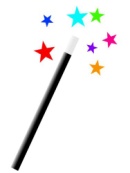 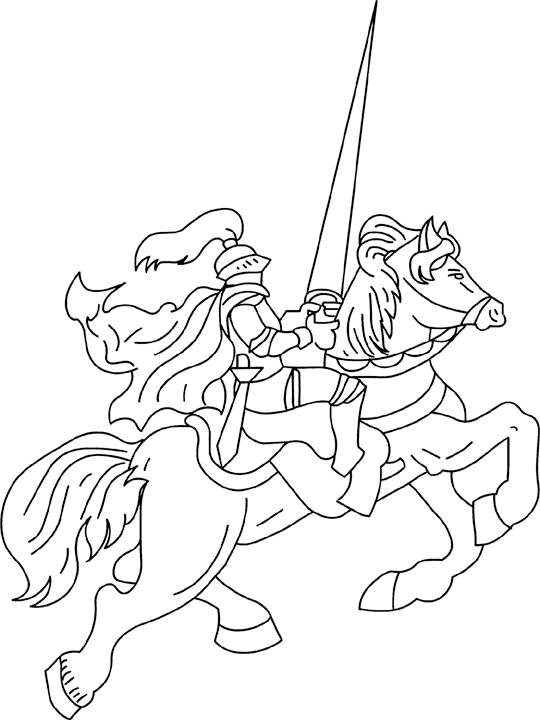 Merlinsetransformerenvieuxpeutmonsieur.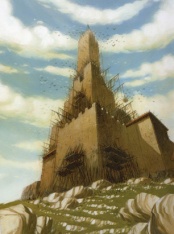 Voltiger fait construire une catapulte pour se protéger.Voltiger fait construire une tour pour se protéger.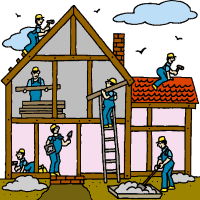 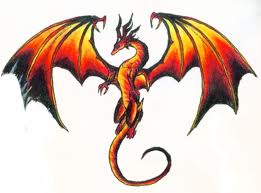 Leblanctuerouge.dragondragonleIl devient le conseiller du roi Uter.Il est amoureux d'Ygerne.Il fait croire à Ygerne qu'il est son mari.Il transforme Uter en mari d'Ygerne avec sa magie.enchanteurdonnerchâteaumagicienconfierpalaispouvoirs   baguette    sorcierétoiles    lune    dormir    noirse réveiller    petit déjeuner   soleilMerlin transforma Uter.Uter et Ygerne se marièrent.Merlin demanda son fils à Uter.Uter lui confia son fils.Il confie Arthur quand il est bébé  à Antor et sa femme.Il meurt.Il dit qu'il faut attendre un signe pour choisir le nouveau roi.Il essaye d'enlever l'épée de la pierre pour devenir le roi.pierresabreépéeêtre d'accordacceptercaillouépée   pistolet    hache    fusilse fâcher    crier   grondercaillou    galet    rocher    rocLe vieux Uter mourut.Un bloc de pierre apparut.Arthur réussit à enlever l'épée.Les barons se fâchèrent contre Arthur.Il emmène ses chevaliers à la guerre.Il fait cracher des flammes au dragon.Il tombe amoureux de Guenièvre.Il organise des fêtes et des tournois avec ses amis.alliécontentflammesfeuheureuxamirival    adversaire   guerre   hainesortilège   potion   sort   philtresoldat   chevalier    guerrierLe dragon crache des flammes.Arthur et Guenièvre tombèrent amoureux.Arthur épouse Guenièvre.Arthur organisait des tournois.Il fait apparaître une table ronde.Il promet de chercher le Graal.Il fait apparaître un siège pour chaque chevalier.Il s'assoit sur le siège périlleux.surprisétonnéprèspareilségauxà côtéchaise   tabouret  fauteuil  canapéfaire le serment  donner sa parolecouronne    trône   reine   chefLes chevaliers s'assoient autour de la table ronde.Les chevaliers cherchent le Graal.Les chevaliers jurent d'aider ceux qui en ont besoin.Un siège sans nom apparait.Il dit à Gauvain de dire au revoir à Arthur pour lui.Il cherche son ami dans la forêt.Il fait apparaître de la brume.Il apprend la magie à Viviane.brumebizarreétranges'enfuirs'échapperbrouillardsoucieux    anxieux    troublépouvoirs    sortilège   potionparler    expliquer    discuterMerlin apprend la magie à Viviane.Viviane fabrique de la brume magique.Merlin reste avec Viviane.Merlin ne reviendra plus.Il se perd dans la forêt.Il décide d'aller à Camelot pour être chevalier.Il vole la coupe préférée d'Arthur.Il tue le méchant chevalier Vermeil.cheminverrecoupemalheureuxtristerouteverre    gobelet    flute    chopecasque   épée    fer    heaumeassassiner   occire    massacrerPerceval veut devenir chevalier.Perceval part pour Camelot.Le chevalier Vermeil vole la coupe d'Arthur.Perceval poursuit le méchant chevalier.Il attaque le château de Blanchefleur.Il est amoureux de Blanchefleur.Il perd le duel.Il gagne le duel.cassémangerdîners'en allerrepartirabîméchemin    sentier    passagecombat    bagarre    attaquemalheureux    désespéréPerceval va voir Anguingueron.Perceval dit à Anguingueron qu'il veut se battre avec lui.Perceval gagne le combat.Anguingueron a perdu.Il est sur le chemin pour aller voir sa mère.Il pêche dans la rivière.Il va dans le château du pêcheur.Il fait un bon repas en discutant avec le pêcheur.rivièrebateaubarquetorrentlancepiquemuraille    tour     donjon    logiscanne    poisson    hameçonLe jeune homme porte une lance.La jeune fille tient une coupe.Perceval ne pose pas de questions.Perceval dort toute la nuit.Il se promène sur son cheval.Il a puni sa femme car elle a embrassé un autre monsieur.Il pardonne sa femme.Il avoue ses bêtises.orgueilleuxfiercroisermincemaigrerencontrermajesté     souverain    seigneurdame    demoiselle     filleen colère    fâché    agacéPerceval avoue que c'est sa faute.Le chevalier pardonne à sa femme.Il raconte son histoire à Arthur.Arthur cherche Perceval.Il pense à Blanchefleur.Il tombe de cheval.Il reçoit un coup d'épée.Il est content de rencontrer Perceval.parlerembêtéheureuxcontentdérangédiscutercamper  camping  sac de couchagefroid     hiver    ski    luge     blancselle    étriers    rennes     crinièrePerceval rêve en regardant l'oie.Sagremor s'approche de Perceval.Sagremor tombe de son cheval.Il devient un chevalier de la Table Ronde.Il décide de chercher le Graal.Il trouve le Graal.Il donne le Graal à Arthur.chagrinmocheGraaltristesselaidecoupeconte    légende    fablehéros     soldat     cavalierroi     Excalibur     CamelotPerceval a beaucoup de chagrin.Perceval décide de partir chercher le Graal.Perceval ne retrouve pas le Graal.